GUVERNUL ROMÂNIEI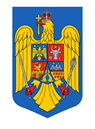 HOTĂRÂREpentru stabilirea sistemului de garanţie-returnare pentru ambalaje primare nereutilizabileÎn temeiul art. 108 din Constituţia României, republicată, şi al art. 10 alin. (5) și alin. (6) din Legea  nr. 249/2015 privind modalitatea de gestionare a ambalajelor şi a deşeurilor de ambalaje, cu modificările și completările ulterioareGuvernul României adoptă prezenta hotărâre: CAPITOLUL IDISPOZIȚII GENERALEArt. 1 Domeniul de aplicare(1) Prezenta hotărâre are ca obiect stabilirea cadrului legal pentru implementarea pe întreg teritoriul României a sistemului de garanție-returnare, denumit în continuare SGR, aplicabil pentru ambalaje primare nereutilizabile din sticlă, plastic sau metal, cu volume cuprinse între 0,1 l și 3 l inclusiv, utilizate pentru a introduce pe piaţa naţională bere, mixuri de bere, mixuri de băuturi alcoolice, cidru, alte băuturi fermentate, sucuri, nectaruri, băuturi răcoritoare, ape minerale şi ape de băut de orice fel, vinuri şi spirtoase.(2) Dispozițiile prezentei hotărâri se aplică tuturor ambalajelor primare nereutilizabile prevăzute la alin. (1) introduse pe piața din România după data de 31 martie 2022.(3) SGR reprezintă o modalitate prin care operatorii economici prevăzuți la art. 16 alin. (1) din Legea nr. 249/2015, cu modificările și completările ulterioare, denumiți în continuare producători, îndeplinesc responsabilitatea pentru colectarea, transportul și reciclarea ambalajelor SGR, în condițiile prezentei hotărâri. Art. 2 Definiții(1) Semnificaţia termenilor specifici utilizaţi în cuprinsul textului este prevăzută în anexa la prezenta hotărâre.(2) Definiţiile prevăzute la alin. (1) se completează cu definițiile din Anexa nr. 1 la Legea nr. 249/2015, cu modificările și completările ulterioare, cu definițiile din Anexa nr. 1 la Legea nr. 211/2011 privind regimul deșeurilor, republicată, cu modificările și completările ulterioare și după caz, cu definițiile din Ordonanța Guvernului nr. 99/2000 privind comercializarea produselor și serviciilor de piață, aprobată cu modificări și completări prin Legea nr. 211/2008, cu modificările și completările ulterioare.CAPITOLUL IIOBLIGAȚIILE PRODUCĂTORILORArt. 3 Obligațiile privind înregistrareaProducătorii care introduc pe piața națională produse ambalate prevăzute la art. 1 alin. (1) au obligația de a se înregistra în SGR reglementat de prezenta hotărâre.(2) În scopul prevăzut la alin. (1), producătorii au obligația de a transmite administratorului SGR prevăzut la art. 16 alin. (1) o notificare scrisă care să cuprindă  cel puțin următoarele :a) datele de identificare ale producătorului, însoțite de o copie a certificatului de înregistrare fiscală și a certificatului de atestare privind obligațiile la Fondul pentru mediu;b) numele, numărul de telefon și adresa de e-mail a persoanei de contact din partea producătorului;c) numărul de unități de produse în ambalaje care fac obiectul SGR introduse pe piața națională și greutatea aferentă de ambalaj în kilograme în anul calendaristic anterior;d) numărul de unități de produse în ambalaje care fac obiectul SGR estimate a fi introduse pe piața națională și greutatea aferentă de ambalaj în kilograme în anul calendaristic în care este transmisă notificarea de înregistrare.d) cantitatea în kilograme și numărul de unități de produse ambalate în ambalaje SGR pe care producătorul anticipează că o va introduce pe piața națională în anul calendaristic în care este transmisă notificarea de înregistrare.(3) Data înregistrării este considerată a fi data la care producătorul a transmis corect și complet documentația prevăzută de prezenta hotărâre și cea solicitată de administratorul SGR în condițiile alin. (4) dacă este cazul, indiferent de data la care primirea documentației și caracterul complet sunt confirmate ulterior de către administratorul SGR. (4) Producătorii sunt obligați să ofere clarificări sau informații solicitate de către administratorul SGR în legătură cu notificarea de înregistrare în SGR(5) Obligația prevăzută la alin. (1) trebuie îndeplinită  în termen de 60 de zile de la data publicării pe pagina de internet a autorității publice centrale pentru protecția mediului a anunțului privind numirea administratorului SGR.(6) Producătorii care intenționează să introducă pe piața națională produse ambalate prevăzute la art. 1 alin. (1) ulterior împlinirii termenului prevăzut la alin. (5), au obligația de a se înregistra în SGR reglementat de prezenta hotărâre cu cel puțin 30 de zile înainte de introducerea pe piața națională a produselor ambalate în ambalaje SGR.Art. 4 Obligații specifice funcționării SGR (1) Producătorii sunt obligați:a) să țină, în conformitate cu prevederile Legii nr. 82/1991 a contabilității, evidența numărului total al produselor în ambalaje SGR introduse pe piața națională, evidența numărului total al produselor în ambalaje SGR care au fost returnate producătorului de către distribuitori sau comercianți, pe tip de material, sticlă, plastic sau metal și volume cuprinse între 0,1 l și 3 l  inclusiv, precum și evidența garanțiilor percepute aferente;b) să comunice administratorului SGR evidența actualizată prevăzută la lit. a) în luna imediat următoare pentru produsele în ambalaje SGR introduse pe piața națională în luna de referință;c) să plătească administratorului SGR valoarea garanției aferente produselor în ambalaje SGR introduse pe piața națională; același operator economic nu poate fi obligat la plata de mai multe ori a garanției aferente aceleiași unități de produs în ambalaj SGR;d) să perceapă de la distribuitori sau comercianți garanția aferentă produselor în ambalajele SGR introduse pe piața națională și achiziționate de către aceștia;e) să plătească administratorului SGR tariful de administrare și tariful de înregistrare conform contractului încheiat cu administratorul SGR, iar acesta din urmă nu va depăși costul efectiv de procesare a notificării de înregistrare în sistem;f) să marcheze ambalajele SGR conform prezentei hotărâri;g) să țină o evidență contabilă separată a prețurilor produselor în ambalaje SGR și a valorii garanției aferente fiecăruia;h) să încheie contracte cu administratorul SGR, în cel mult 30 zile de la data înregistrării conform art. 3, în vederea îndeplinirii obligațiilor așa cum decurg acestea din prezenta hotărâre;i) să informeze consumatorii sau utilizatorii finali, prin transmiterea informației pentru a fi postată pe pagina de internet a administratorului SGR, despre încetarea punerii pe piață a unui anumit tip de produs ambalat în ambalaj SGR;j) să permită efectuarea controalelor de către autoritățile competente și să furnizeze acestora documente, informații corecte și complete referitoare la modul de îndeplinire a obligațiilor de către producători precum și documentele justificative primite din partea administratorului SGR și celorlalți operatori economici din cadrul SGR care au încheiat contracte cu administratorul SGR.(2) Producătorii, prin intermediul administratorului SGR, sunt obligați să realizeze următoarele obiective minime anuale de colectare în cadrul SGR: a) 65% sticlă, 65% plastic, 65% metal în primul an calendaristic de aplicare a sistemului de garanție-returnare;b) 75% sticlă, 80% plastic, 80% metal în al doilea an calendaristic de aplicare a sistemului de garanție-returnare;c) 85% sticlă, 90% plastic, 90% metal în al treilea și următorii  ani calendaristici de aplicare a sistemului de garanție-returnare.(3) Prin „primul an calendaristic de aplicare a sistemului” se înțelege perioada cuprinsă între 1 aprilie și 31 decembrie 2022. Obiectivele minime anuale de colectare prevăzute pentru primul an calendaristic de aplicare a sistemului vor fi calculate în raport de cantitatea de produse ambalate în ambalaje SGR introduse pe piața națională între data de 1 aprilie și 31 decembrie 2022.(4)	Gradul de îndeplinire a obiectivelor de colectare se calculează prin raportul dintre numărul total de ambalaje SGR introduse pe piața națională și numărul total de ambalaje SGR validate în baza codului de bare ca fiind returnate în cadrul SGR.(5)	Numărul de ambalaje SGR validate ca fiind returnate în cadrul SGR este cel stabilit  la punctele de returnare prin sistemul electronic de numărare al echipamentelor automate de preluare, și după caz  la centrul de numărare dacă ambalajele au fost preluate manual la punctele de returnare.(6)	Administratorul SGR are obligația să încredințeze toate cantitățile de ambalaje SGR returnate în cadrul sistemului de garanție-returnare exclusiv spre reciclare cu scopul de a fi reintroduse în economie.CAPITOLUL IIIOBLIGAȚIILE COMERCIANȚILORArt. 5. Obligațiile privind înregistrarea în cadrul sistemului de garanție-returnare(1) Comercianții au obligația să se înregistreze în baza de date gestionată de către administratorul SGR.(2) În scopul prevăzut la alin. (1), comercianții au obligația să transmită administratorului SGR o notificare scrisă care  cuprinde:a) datele de identificare ale comerciantului, însoțite de o copie a certificatului de înregistrare fiscală;b) numele, numărul de telefon și, acolo unde există, adresa de e-mail a persoanei de contact din partea comerciantului;c) adresa și suprafața fiecărei structuri de vânzare operate de comerciant;d) numărul de produse ambalate în ambalaje SGR comercializate pe piața națională în anul calendaristic anterior;e) numărul de produse în ambalaje SGR pe care comerciantul anticipează că o va comercializa în anul calendaristic în care este transmisă notificarea de înregistrare;(f) informații din care să rezulte dacă comerciantul se încadrează la una dintre excepțiile privind obligația de a se constitui punct de returnare.(3) În cazul Comercianților care au și obligația de a organiza puncte de returnare conform prezentei hotărâri, notificarea prevăzută la alin. (2) va include suplimentar: adresa, suprafața și căile de acces către punctul de returnare ce urmează a fi operat de către comerciant începând cu data implementării efective a sistemului, precum și modalitatea în care va fi realizată preluarea ambalajelor SGR de la consumatorii finali, respectiv manual sau prin echipament automat de preluare. (4) Data înregistrării este considerată a fi data la care comerciantul a transmis corect și complet documentația prevăzută de prezenta hotărâre și cea solicitată de administratorul SGR în condițiile alin. (5) dacă este cazul, indiferent de data la care primirea documentației și caracterul complet sunt confirmate ulterior de către administratorul SGR.(5) Comercianții sunt obligați să ofere clarificări sau informații solicitate în scris de către administratorul SGR în legătură cu notificarea de înregistrare în SGR.(6) Obligația prevăzută la alin. (1) trebuie îndeplinită în termen de 60 de zile de la data publicării pe pagina de internet a autorității publice centrale pentru protecția mediului a anunțului privind numirea administratorului SGR.(7) Comercianții care se înființează ulterior împlinirii termenului prevăzut la alin. (6), au obligația de a se înregistra în SGR reglementat de prezenta hotărâre înainte de comercializarea produselor în ambalaje SGR.Art. 6 Obligații specifice funcționării SGR(1) Comercianții sunt obligați:a) să țină, în conformitate cu prevederile Legii nr. 82/1991 a contabilității, evidența numărului total al produselor în ambalaje SGR comercializate, pe tip de material, sticlă, plastic sau metal și volume cuprinse între 0,1 l și 3 l inclusiv și, dacă este cazul, pentru fiecare structură de vânzare pe care o operează, precum și evidența numărului total al produselor în ambalaje SGR care au fost returnate comerciantului de către consumatori sau utilizatori finali pe tip de material și volum, precum și evidența garanțiilor percepute și returnate;b) să ofere in scris si intr-un termen rezonabil clarificări sau informații solicitate de către administratorul SGR si care sunt în legătură cu îndeplinirea obligațiilor ce decurg din prezenta hotărâre;c) să plătească valoarea garanției operatorilor economici de la care achiziționează produse ambalate în ambalaje SGR în vederea comercializării ulterioare a acestora către consumatori sau utilizatori finali;d) să perceapă de la consumatori sau utilizatori finali garanția aferentă produselor în ambalaje SGR;e) să organizeze puncte de returnare, în condițiile prezentei hotărâri;f) să preia în cadrul punctelor de returnare toate ambalajele SGR returnate de consumatori sau utilizatori finali și să restituie acestora valoarea garanției la momentul returnării ambalajelor SGR, în condițiile prezentei hotărâri;g) să indice distinct valoarea garanției la raft și pe documentele fiscale aferente produsului în ambalaj SGR;h) să țină o evidență contabilă separată a prețurilor produselor în ambalaje SGR și a valorii garanției aferente fiecăruia;i) să încheie contracte cu administratorul SGR în vederea îndeplinirii obligațiilor ce decurg din prezenta hotărâre, în cel mult 30 zile de la data înregistrării conform art. art. 5;j) să afișeze în cadrul punctelor de vânzare informații adresate consumatorilor sau utilizatorilor finali asupra produselor ce fac parte din sistemul de garanție-returnare, a valorii garanției, asupra posibilității consumatorilor sau utilizatorilor finali de a returna ambalajul SGR în vederea restituirii valorii garanției în cadrul oricărui punct de returnare de pe teritoriul României, adresa și programul de funcționare ale punctului de returnare operat de comerciant și modalitatea de preluare a ambalajelor,manual sau prin echipament automat de preluare, modalitatea de restituire a garanției, cu indicarea dreptului consumatorilor sau utilizatorilor finali de a solicita restituirea valorii garanției în numerar și situațiile de refuz al restituirii garanției; k) să nu comercializeze produse ambalate în ambalaje SGR achiziționate direct de la producători neînregistrați în cadrul administratorului SGR sau indirect de la distribuitori ai acestor producători;l) să protejeze ambalajele SGR preluate în cadrul punctelor de returnare împotriva deteriorării, furtului și a altor situații similare, până la colectarea acestora de către administrator SGR;m) să permită administratorului SGR colectarea ambalajelor SGR de la punctele de returnare; n) să permită efectuarea controalelor de către autoritățile competente și să furnizeze acestora documente, informații corecte și complete referitoare la modul de îndeplinire a obligațiilor de către comerciant precum și documentele justificative primite din partea consumatorilor sau utilizatorilor finali, administratorului SGR,  și celorlalți operatori economici din cadrul SGR cu care comerciantul a încheiat contracte.Prin excepție de la prevederile alin. (1) lit. j), comercianții care nu au obligația să organizeze puncte de returnare conform prezentei hotărâri vor afișa în cadrul punctelor de vânzare informațiile privind exceptarea acestor comercianți de a se constitui puncte de returnare, cu indicarea temeiului legal.CAPITOLUL IVSistemul de garanție-returnare Art. 7 Sistemul de garanție-returnare(1) SGR intră în vigoare începând cu data de 1 aprilie 2022 și este deschis și obligatoriu tuturor producătorilor și comercianților, în condițiile prezentei hotărâri, aplicându-se atât produselor fabricate pe teritoriul național cât și produselor importate sau achiziționate intracomunitar în condiții nediscriminatorii, inclusiv în ceea ce priveşte posibilitatea participării efective a operatorilor economici la funcţionarea sistemului şi tarifele impuse acestora de către administratorul SGR.(2) Începând cu data de 1 aprilie 2022, este interzisă introducerea pe piața națională a produselor ambalate în ambalajele menționate la art. 1 alin. (1) dacă producătorii acestora nu sunt înregistrați în SGR.(3) Începând cu data de 1 aprilie 2022, este interzisă introducerea pe piața națională a produselor ambalate în ambalajele menționate la art. 1 alin. (1) dacă acestea nu sunt inscripționate în condițiile art. 19 din prezenta hotărâre, cu excepția produselor care se află în stocul producătorilor sau comercianților la data de 31 martie 2022.Art. 8 Înregistrarea în cadrul sistemului de garanţie-returnare Procedura de înregistrare în SGR se stabilește de către administratorul SGR și se publică pe pagina proprie de internet în termen de 60 de zile de la anunțul privind numirea sa de către autoritatea publică centrală pentru protecția mediului.Art. 9 Desemnarea administratorului SGRAdministratorul SGR este selectat de către autoritatea publică centrală pentru protecția mediului în baza unei proceduri de evaluare competitive și transparente, stabilită prin ordin de ministru. Articolul  10 Garanția (1) Garanția reprezintă suma plătită de către consumatorul sau utilizatorul final la momentul achiziționării unui produs în ambalaj SGR,  separată de prețul produsului, nepurtătoare de TVA, indiferent dacă este restituită sau nu, gestionată în cadrul sistemului de garanție-returnare prin intermediul administratorului SGR și care este restituită integral consumatorului sau utilizatorului final la momentul returnării ambalajului SGR în cadrul unui punct de returnare.(2) Garanția se aplică pentru fiecare unitate de produs în ambalaj SGR și este evidențiată distinct în documentele fiscale la comercializarea produselor către distribuitori, comercianți sau direct către consumatorii sau utilizatorii finali, astfel încât să permită urmărirea circuitului garanției în cadrul sistemului de garanție-returnare.(3)  Producătorii prevăzuți la art. 1 alin. (1) sunt obligați ca la momentul introducerii pe piața națională a produselor în ambalaje SGR să perceapă  garanția instituită conform prezentei hotărâri.(4) Comercianții sunt obligați să perceapă garanția de la consumatorii sau utilizatorii finali.(5) Începând cu data de 1 aprilie 2022 și până cel puțin la data de 31 martie 2023 valoarea garanției este în cuantum de 0,5 lei pentru toate tipurile de ambalaj SGR. (6) Începând cu data 1 aprilie 2023, administratorul SGR are dreptul de a solicita autorității publice centrale pentru protecția mediului, modificarea valorii garanției, inclusiv diferențiat pe tip de ambalaj.(7) Administratorul SGR poate solicita modificarea valorii garanției o singură dată într-un an calendaristic.(8) Același operator economic nu poate fi obligat la plata de mai multe ori a garanției aferente aceleiași unități de produs în ambalaj SGR.(9) Rambursarea prețului produselor în ambalaje SGR, ca urmare a returnării unei comenzi, va presupune inclusiv rambursarea garanției aferente.Art. 11 Modul de funcționare a punctelor de returnareÎn cadrul punctelor de returnare, comercianții vor prelua ambalajele SGR, separat de alte ambalaje care nu fac parte din SGR, în vederea colectării acestora prin grija administratorului SGR și transportării către centrul de numărare sau reciclator, după caz.În cadrul punctelor de returnare, comercianții sunt obligați să accepte toate ambalajele SGR returnate de consumatorii sau utilizatorii finali, indiferent de cantitatea returnată și fără a fi necesară dovada achiziționării produsului în ambalaj SGR, pe baza bonului fiscal, în condiţiile prezentei hotărâri. Punctul de returnare este organizat în cadrul structurii de vânzare a comerciantului sau în imediata vecinătate a acesteia, în ultimul caz fără depășirea unei distanțe de 150 de metri față de structura de vânzare.Punctul de returnare are cel puțin același program de funcționare ca structura de vânzare a comerciantului.Art. 12  Rambursarea garanției către consumatori sau utilizatori finali(1) Consumatorii sau utilizatorii finali poate restitui ambalajul SGR în cadrul oricărui punct de returnare organizat de către comercianți pe teritoriul României, indiferent de locul din care a fost achiziționat produsul ambalat și fără a putea fi condiționat de prezentarea bonului fiscal în vederea recuperării garanției, în condițiile prezentei hotărâri.(2) În cazul în care la punctul de returnare:a) ambalajele SGR sunt preluate manual, valoarea garanției este returnată consumatorilor sau utilizatorilor finali în numerar;b)  ambalajele SGR sunt preluate prin echipament automat de preluare, valoarea garanției este returnată  consumatorilor sau utilizatorilor finali sub formă de voucher, pe care aceștia, în cadrul aceluiaşi comerciant care operează echipamentul automat de preluare, îl pot preschimba în numerar sau îl pot utiliza la efectuarea cumpărăturilor. (3) În cazul în care consumatorii sau utilizatorii finali solicită restituirea garanției în numerar, comerciantul este obligat să restituie garanția în această formă. (4) Garanția nu va fi restituită către consumatori sau utilizatori finali dacă ambalajul returnat:a) nu conține marcajul care indică apartenența la SGR sau dacă acesta nu este vizibil ori lizibil;b) nu este returnat întreg, ori este degradat sau deformat astfel încât nu se poate stabili apartenența la SGR; c) nu este golit în întregime de conținut, saud) nu este returnat în termen de 24 de luni de la data publicării pe pagina de internet a administratorului SGR a anunţului privind încetarea introducerii pe piaţă de către producător a produsului respectiv.(5) În cazurile prevăzute la alin. (4) lit. a), b) și d), comerciantul poate prelua ambalajul SGR în aceleași condiții spre a fi colectat de către administratorul SGR dar în acest caz, comerciantul nu va primi tariful de gestionare aferent ambalajului SGR respectiv.Art. 13 Tariful de administrare(1)	Tariful de administrare va fi stabilit în mod transparent, diferențiat, în funcție de tipul de material prin raportare la costurile de gestionare a fiecărui tip de material în cadrul sistemului.(2)	Cuantumul și frecvența plății tarifului de administrare vor fi stabilite în mod transparent de către administratorul SGR.Art. 14 Tariful de gestionare (1) Tariful de gestionare va fi stabilit în mod transparent, diferențiat, în funcție de modalitatea de preluare a ambalajelor SGR returnate, respectiv manuală sau prin echipament automat de preluare. (2) Cuantumul și frecvența plății tarifului de gestionare vor fi stabilite în mod transparent de către administratorul SGR.  (3) Nu sunt îndreptățiți la tariful de gestionare comercianții care nu au obligația de a organiza puncte de returnare conform prezentei hotărâri.Art. 15 ExcepțiiPrin excepție de la prevederile art. 1 alin. (2), SGR nu se aplică produselor exportate, comercializate în magazine tip duty-free și celor care se comercializează în mijloacele de transport internațional.Prin excepție de la prevederile art. 12 alin. (1), comercianții  având structuri de vânzare cu o suprafață mai mică de 50 mp preiau ambalajele SGR și restituie consumatorilor sau utilizatorilor finali garanția aferentă în limita unei cantități de ambalaje SGR, în raport de media zilnică a produselor supuse SGR comercializate.Prin excepție de la prevederile art. 6 alin. (1) lit. e), comercianții care fac disponibile pe piața națională produse ambalate în ambalaje SGR exclusiv prin intermediul unor platforme on-line, nu au obligația de a organiza puncte de returnare.Prin excepție de la prevederile art. 6 alin. (1) lit. e), comercianții HoReCa nu au obligația de a organiza puncte de returnare.Comercianții HoReCa vor percepe garanția de la consumatorii finali doar pentru produsele în ambalaje SGR consumate în afara structurii de vânzare, nu și pentru produsele în ambalaje SGR consumate la locul structurii de vânzare.Ambalajele SGR ale produselor consumate la locul structurii de vânzare a comercianților HoReCa vor fi colectate și gestionate de către administratorul SGR în cadrul sistemului de garanție-returnare în aceeași manieră cu cele colectate din cadrul punctelor de returnare.Prin excepție de la prevederile art. 6 alin. (1) lit. e), comercianții care fac disponibile produse ambalate în ambalaje SGR către consumatorii finali exclusiv prin intermediul automatelor nu au obligația de a organiza puncte de returnare.CAPITOLUL VADMINISTRATORUL SISTEMULUI DE GARANȚIE-RETURNAREArt. 16 Administratorul SGR(1) Administratorul SGR este persoana juridică română fără scop lucrativ, unică la nivel naţional, constituită sub forma unei asociații în sensul Ordonanței Guvernului nr. 26/2000 cu privire la asociații și fundații. (2) Administratorul SGR se constituie prin asocierea a cel puțin 3 producători sau asociații de producători care introduc pe piața națională produse ambalate în ambalaje SGR și care dețin împreună o cotă de piață de cel puțin 30%, raportat la numărul de unități de ambalaje SGR introduse pe piață în ultimul an fiscal încheiat anterior constituirii asociaţiei.(3) Scopul înființării administratorului SGR este de a implementa, gestiona, opera și de a asigura finanțarea sistemului de garanție-returnare.(4) Suplimentar membrilor fondatori prevăzuți la alin. (2), pot avea calitatea de membri fondatori în cadrul asociației care exercită rolul de administrator SGR și comercianți sau asociații ale comercianților implicați în cadrul sistemului de garanție-returnare. (5) Ulterior constituirii persoanei juridice prevăzute la alin. (1) și desemnării calității de administrator SGR, orice modificare în structura persoanei juridice este permisă numai cu asigurarea respectării în continuare a criteriilor avute în vedere la desemnarea calității de administrator SGR.(6) Veniturile înregistrate cu orice titlu de către administrator SGR se folosesc în mod exclusiv pentru susținerea funcționării și creșterea eficienței sistemului de garanție-returnare, garanțiile nerevendicate fiind incluse în veniturile înregistrate de către administrator.  (7) Administratorul este proprietarul ambalajelor SGR returnate în cadrul punctelor de returnare organizate conform prezentei hotărâri.  (8) Același producător sau aceeași asociație de producători nu poate fi membru fondator în mai multe asociații care aplică pentru desemnarea calității de administrator SGR, în cadrul aceleiași proceduri de selecție. Art. 17 Dobândirea calității de administrator al SGR(1) Administratorul SGR este desemnat de către autoritatea publică centrală pentru protecția mediului dintre persoanele juridice constituite exclusiv de către producători, asociații de producători în acest scop.(2) Pentru a participa la procedura de selecție, persoanele juridice prevăzute la alin. (1) trebuie să transmită autorității publice centrale pentru protecția mediului documentaţia stabilită prin ordinul prevăzut la alin. (10), care va cuprinde cel puţin următoarele: a) planul de organizare a SGR, care cuprinde măsurile menite să asigure implementarea și funcționarea efectivă a sistemului, precum și îndeplinirea obligațiilor de către operatorii economici implicați; b) planul financiar și metoda de finanțare a sistemului de garanție-returnare pe termen scurt, mediu și lung, care să indice inclusiv tariful de administrare și tariful de gestionarea a returnării;c) planul de atingere a obiectivelor de colectare stabilite de prezenta hotărâre.d) planul de contractare cu operatorii economici care fac parte din sistemul de garanție-returnare;e) planul privind campaniile educaționale și publicitare de informare și conștientizare a populație cu privire la SGR.(3) Licența de funcționare a Administratorului SGR este acordată pentru o perioadă de 10 ani și poate fi reînnoită.(4) Autoritatea publică centrală pentru protecția mediului poate revoca licența acordată administratorului SGR conform Procedurii de selecție și acordare a licenței de funcționare a administratorului SGR, de reînnoire și revocare a licenței de funcționare..(5) În situația în care autoritatea publică centrală pentru protecția mediului revocă licența administratorului SGR, persoana juridică care a îndeplinit rolul de administrator al SGR are obligația de a continua administrarea SGR până la desemnarea unui alt administrator SGR.(6) În situaţia în care administratorul SGR încetează să mai întrunească oricare dintre criteriile avute în vedere la desemnarea calității de administrator SGR, aceasta are obligaţia:a) să înştiinţeze de îndată, în scris, autoritatea centrală pentru protecţia mediului, cu indicarea criteriilor care nu mai sunt întrunite şi a evenimentului care a determinat nerespectarea criteriilor;b) să întreprindă toate măsurile necesare astfel încât să asigure respectarea criteriilor avute în vedere la desemnarea calităţii de administrator SGR, în termen de 90 de zile de la data producerii evenimentului care a determinat nerespectarea criteriilor.(7) În situaţia în care administratorul SGR încalcă obligaţiile prevăzute la alin. (7), autoritatea centrală pentru protecţia mediului poate revoca licenţa de funcţionare.(8) În situația revocării admistratorului SGR și în vederea licențierii unui nou administrator SGR este urmată aceeași procedură prevăzută la art. 16 și art. 17.(9) Procedura de selecție și acordare a licenței de funcționare a administratorului SGR, de reînnoire și revocare a licenței de funcționare, precum și procedura de control al modului de îndeplinire a rolului de administrator SGR vor fi stabilite prin ordin al autorității publice centrale pentru protecția mediului.Art. 18 Obligațiile administratorului sistemului de garanție-returnare(1) Administratorul SGR implementează, gestionează, operează și asigură finanțarea sistemului de garanție-returnare și desfășoară activitatea potrivit planului aprobat de autoritate la licențiere.(2) Administratorul SGR raportează periodic autorității publice centrale pentru protecția mediului gradul și modalitatea de aducere la îndeplinire a obligațiilor ce decurg din prezenta hotărâre și va furniza orice alte informații solicitate în scris de autoritățile competente în legătură cu funcționarea sistemului de garanție-returnare.Frecvența și metodologia raportărilor prevăzute la alin. (2) vor fi stabilite prin ordin al autorității publice centrale pentru protecția mediului.(4) Administratorul SGR încheie contracte cu operatorii economici implicați în sistemul de garanție-returnare, în mod transparent și nediscriminatoriu, în scopul asigurării funcționării sistemului și a îndeplinirii obligațiilor prevăzute de prezenta hotărâre. (5) Administratorul SGR are următoarele obligații:a) să ramburseze comercianților valoarea integrală a garanțiilor, în schimbul ambalajelor SGR preluate de aceștia prin punctele de returnare de la consumatorii sau utilizatorii finali, cu o frecvență și într-o manieră care să nu perturbe buna funcționare a comercianților, conform contractului;b) să plătească comercianților tariful de gestionare cu o frecvență și într-o manieră care să nu perturbe buna funcționare a comercianților, conform contractului; c) să asigure colectarea ambalajelor SGR de la punctele de returnare cu o frecvență și într-o manieră care să nu perturbe buna funcționare a comercianților, conform contractului;d) să gestioneze și să finanțeze transportul ambalajelor SGR returnate de către consumatorii sau utilizatorii finali, de la punctele de returnare către centrul de numărare și către reciclator;e) să stabilească tariful de administrare plătit de către producători administratorului SGR, precum și tariful de gestionare plătit de către administratorul SGR comercianților, în condițiile prezentei hotărâri;f) să îndeplinească toate măsurile prevăzute în planul de organizare a sistemului, planul financiar, planul de atingere a obiectivelor de colectare a ambalajelor SGR, planul de contractare cu operatorii economici care fac parte din sistemul de garanție-returnare și planul privind campaniile educaționale și publicitare de informare; g) să stabilească și să deruleze în timp util procedura de înregistrare în cadrul sistemului de garanție-returnare a operatorilor economici cărora le revine obligația de înregistrare;h) să se asigure că sunt îndeplinite obiectivele de colectare stabilite de prezenta hotărâre.i) să ofere într-un termen rezonabil informațiile solicitate de către operatorii economici și consumatorii sau utilizatorii finali cu privire la funcționarea sistemului de garanție-returnare, obligațiile ce revin operatorilor economici în cadrul sistemului și orice alte informații ce servesc la conformarea conduitei acestora în scopul bunei funcționări a sistemului;j) să își desfășoare activitatea în mod nediscriminatoriu în relațiile cu operatorii economici; k) să stabilească, să opereze și să actualizeze un registru unic într-un sistem informatic care să centralizeze date referitoare la:1) evidența tuturor ambalajelor SGR introduse pe piața națională;2) evidența garanțiilor plătite, restituite și nerestituite în cadrul sistemului de garanție-returnare;3) evidența producătorilor și a comercianților înregistrați în cadrul sistemului de garanție-returnare, a punctelor de returnare, a centrelor de numărare din cadrul sistemului de garanție-returnare, a producătorilor de echipamente automate de returnare, a operatorilor care efectuează colectarea și transportul ambalajelor SGR între punctele de returnare, centrul de numărare și reciclatori precum și a reciclatorilor care au încheiat un contract cu administratorul SGR conform art. 4 alin.(6).4) situația contractelor încheiate cu operatorii ce efectuează colectarea şi transportul ambalajelor SGR şi reciclatori.l) să facă dovada trasabilității ambalajelor SGR de la punctele de returnare de unde colectorii cu care a contractat serviciile au preluat ambalajele până la centrul de numărare, respectiv la reciclator, prin documente financiar-contabile și documente justificative.m) să identifice și să implementeze în timp util soluții optime pentru înlăturarea oricăror disfuncționalități de orice natură în buna funcționare a sistemului, cu participarea operatorilor economici implicați, dacă este cazul;n)	să desfășoare campanii educaționale și publicitare de informare și conștientizare a populație și a operatorilor economici cu privire la funcționarea sistemului de garanție-returnare;o) să permită efectuarea controalelor de către autoritățile competente și să furnizeze acestora documente, informații corecte și complete referitoare la modul de îndeplinire a obligațiilor de către administrator SGR și ceilalți operatori economici din cadrul sistemului;p) să păstreze în condiții de siguranță datele cu caracter confidențial raportate de către operatorii economici conform prezentei hotărâri, dacă îi sunt comunicate astfel de date; această obligație este aplicabilă inclusiv membrilor organelor constitutive și personalului angajat al administratorului SGR; datele pe care administratorul SGR este obligat să le raporteze autorității publice centrale pentru protecția mediului sau altor autorități competente și cele pe care trebuie să le aducă la cunoștința publicului conform prezentei hotărâri vor fi transmise cu respectarea obligației de confidențialitate față de operatorii economici din cadrul sistemului;q) să publice pe pagina sa de internet, cu respectarea obligației de confidențialitate față de operatorii economici din cadrul sistemului: 1. informații destinate consumatorilor și utilizatorilor finali privind funcționarea sistemului de garanție-returnare și posibilitatea acestora de a returna ambalajele SGR în vederea recuperării garanției;2. datele colectate prin sistemul informatic prevăzut la alin. (5) lit. k); 3. informații privind încetarea punerii pe piață a unui anumit tip de produs în ambalaj SGR, la solicitarea producătorului.r) să păstreze în format electronic, pentru o perioadă de 10 ani, toate evidențele cerute în temeiul prezentei hotărâri.(6) Modalitatea și gradul de îndeplinire a măsurilor prevăzute la alin. (5) lit. f) și datele colectate prin sistemul informatic prevăzut la alin. (5) lit. k) sunt incluse în obiectul obligației de raportare prevăzute la alin. (2).(7) În cadrul îndeplinirii obligației prevăzute la alin. (5) lit. m), administratorul SGR va aloca anual între 1% şi 2% din totalul veniturilor anuale pentru primii 2 ani calendaristici de la data implementării efective a sistemului de garanţie-returnare, respectiv între 0,5% şi 2% din aceleași categorii de venituri pentru următorii ani.Art. 19 Marcajul specific sistemului de garanție-returnare (1)	Producătorii sunt obligați să marcheze ambalajele SGR introduse pe piața națională cu un simbol reprezentativ, marcă înregistrată a administratorului SGR, care indică apartenența produsului la sistemul de garanție-returnare și cu un cod de bare (EAN).(2)	Simbolul care indică apartenența produsului la sistemul de garanție-returnare este unic la nivel național pentru toate ambalaje SGR, se va aplica direct pe ambalaj, pe eticheta produsului sau eticheta suplimentară, după caz, trebuie să fie vizibil, lizibil, durabil și nu se va suprapune cu un alt element grafic al ambalajului sau al etichetei.(3)	Codul de bare (EAN) aplicat pe ambalajul SGR sau pe eticheta produsului va oferi informațiile necesare, suficiente și verificabile astfel încât să permită stabilirea apartenenței ambalajului la SGR, greutatea ambalajului precum și identitatea producătorului.(4)	Simbolul care indică apartenența la sistemul de garanție-returnare va fi aprobat prin ordin de ministru pe baza propunerii elaborate de administratorul SGR, care va îndeplini formalităţile derivând din drepturile de proprietate intelectuală aferente – in numele Ministerului Mediului care va detine aceste drepturi, iar acesta din urma va conferi producătorilor gratuit dreptul a-l aplica asupra ambalajelor SGR pe care le introduc pe piaţa naţională.  (5)	Începând cu data implementării efective a sistemului de garanție-returnare, este interzis a se introduce sau a face disponibile pe piața națională produse ambalate în ambalaje SGR care nu poartă marcajul care indică apartenența la sistemul de garanție-returnare conform prezentei hotărâri.(6) În cazul produselor ambalate în ambalaje SGR introduse pe piața națională având un cod EAN internațional, producătorii pot opta între:a) să aplice o etichetă cu un cod EAN național peste codul EAN internațional astfel încât să nu fie vizibil sau scanat accidental codul EAN internațional; b) să păstreze codul EAN internațional și să achite administratorului SGR un tarif suplimentar diferențiat pe tip de material pentru fiecare unitate de produs ambalat în ambalaj SGR având cod EAN internațional; tariful suplimentar va fi stabilit de către administratorul SGR și nu va depăși costul efectiv de gestionare a ambalajelor SGR cu coduri EAN internaționale. CAPITOLUL VICONTRAVENȚIIArt. 20 Constatarea și sancționarea contravențiilor(1) Supravegherea implementării sistemului de garanție-returnare se va efectua de către Comisia de supraveghere a răspunderii extinse a producătorilor care va asigura transparența și stabilitatea sistemului și va sesiza organele competente ori de câte ori va avea cunoștință despre încălcarea oricăreia dintre obligațiile prevăzute de prezenta hotărâre în sarcina operatorilor economici și a administratorului SGR.(2) Procedura de control și atribuțiile Comisiei de supraveghere a răspunderii extinse a producătorilor în cadrul sistemului de garanție-returnare vor fi stabilite de către autoritatea publică centrală pentru protecția mediului.(3) Dacă nu au fost săvârșite astfel încât să constituie infracțiune, constituie contravenție și se sancționează după cum urmează: a) cu amendă de la 4.000 lei la 8.000 lei, în cazul nerespectării prevederilor art. 12 alin. (3), art. 18 alin. (4) și alin. (5) lit. p) și q), art. 6 alin. (1) lit. d), j), m) și alin. (2), art. 11 alin. (4);b) cu amendă de la 8.000 lei la 16.000 lei, în cazul nerespectării prevederilor art. 6 alin. (1) lit. f), g) și h);c) cu amendă de la 16.000 lei la 30.000 lei, în cazul nerespectării prevederilor art. 19, art. 4 alin. (1) lit. e), h), art. 6 alin. (1) lit. c) și i);d) cu amendă de la 20.000 lei la 40.000 lei în cazul nerespectării prevederilor art. 18 alin. (5) lit. a), b), c), d), n) și o), art. 3, art. 4 alin. (1) lit. d), art. 5, art. 6 alin. (1) lit. e) , k) și n);e) cu amendă de la 30.000 lei la 50.000 lei,  în cazul nerespectării prevederilor art. 16 alin. (6), art. 18 alin. (2), alin. (5) lit. k) și alin. (7), art. 4 alin. (1) lit. a)-c), g) și j), art. 6 alin. (1) lit. a) și b), art. 7 alin. (2) și alin. (3), art. 4 alin. (6).(4) Constatarea contravențiilor, din oficiu sau la cererea Comisiei de supraveghere a răspunderii extinse a producătorilor, și aplicarea sancțiunilor corespunzătoare se vor face de către următoarele organe de control:a) Garda Națională de Mediu în ceea ce privește obligațiile prevăzute la art. 19, art. 18 alin. (2) și alin. (5) lit. c), d), k), n), o), p), q), art. 4 alin. (1) lit. a), d), h) și j), art. 6 alin. (1) lit. a), b), d), e), i), m) și n);  b) Administrația Fondului pentru Mediu în ceea ce privește obligațiile prevăzute art. 16 alin. (6), art. 18 alin. (4), art. 18 alin. (5) lit. a) și b) și alin. (7), 3 , art. 4 alin. (1) lit. b)-c), e), g), art. 5 , art. 6 alin. (1) lit. c) și h), art. 7 alin. (2) și alin. (3), art. 4 alin. (6);c) Autoritatea Națională pentru Protecția Consumatorilor în ceea ce privește obligațiile prevăzute la art. 12 alin. (3), art. 6 alin. (1) lit. f), g), j), k) și alin. (2), art. 11 alin. (4) prin raportare la relațiile cu consumatorii așa cum sunt definiți potrivit reglementărilor speciale în domeniu.(5) Dispozițiile prezentului articol se completează cu prevederile Ordonanței Guvernului nr. 2/2001 privind regimul juridic al contravențiilor, aprobată cu modificări și completări prin Legea nr. 180/2002, cu modificările și completările ulterioare.Art. 21 Neîndeplinirea obiectivelor de colectareÎn cazul neîndeplinirii obiectivelor de colectare a ambalajelor SGR prevăzute la art. 4 alin. (2), administratorul SGR este obligat să declare și să achite în contul Administrației Fondului pentru Mediu o contribuție egală cu dublul garanției/unitate de ambalaj SGR, pentru diferența dintre numărul de ambalaje SGR corespunzătoare obiectivelor anuale și numărul de ambalaje SGR efectiv returnate conform cerințelor sistemului de garanție-returnare. Art. 22 În cazul neîndeplinirii obligațiilor prevăzute la art. 3 alin. (1) și art. 5 alin (1), pe lângă sancţiunea amenzii contravenţionale, se poate aplica și sancţiunea complementară a suspendării temporare a activităţii operatorului economic până la conformarea cu prevederile prezentei hotărâri.CAPITOLUL VIIDISPOZIȚII FINALEArt. 23 Dispoziții finale(1) De la data implementării efective a sistemului de garanție-returnare, obligațiile producătorilor aferente răspunderii extinse a acestora în ceea ce privește colectarea și reciclarea deșeurilor provenite de la ambalajele nereutilizabile supuse plății unei garanții, vor putea fi îndeplinite numai în cadrul sistemului de garanție-returnare instituit prin prezenta hotărâre. (2) Dacă același operator economic întrunește simultan calitatea de producător și de comerciant, acesta va fi ținut de obligațiile instituite prin prezenta hotărâre în sarcina  ambelor categorii de operatori economici.(3) Autoritatea publică centrală pentru protecția mediului aprobă prin ordin al ministrului mediului, apelor și pădurilor reglementările prevăzute la art. 17 alin. (10), art. 18 alin. (3) și art. 20 alin. (2) în termen de 45 de zile de la intrarea în vigoare a prezentei hotărâri.(4) Pentru o perioadă de 6 luni de la data implementării efective a sistemului de garanție-returnare, comercianții au posibilitatea să comercializeze produsele rămase în stoc care nu respectă cerințele sistemului de garanție-returnare, fără a percepe, respectiv restitui,  garanția de returnare.PRIM – MINISTRULUDOVIC ORBANANEXASemnificația termenilor specificiÎn sensul prezentei hotărâri, termenii specifici au următorul sens:ambalaj nereutilizabil - ambalaj care a fost conceput, proiectat și introdus pe piață pentru a realiza, în cadrul ciclului său de viață, un singur ciclu sau o singură rotație, neputând fi reumplut sau reutilizat în același scop pentru care a fost conceput;ambalaj supus sistemului de garanție-returnare sau ambalaj SGR - ambalaj primar nereutilizabil din sticlă, plastic sau metal, cu volume cuprinse între 0,1 l și 3 l inclusiv, utilizate pentru bere, mixuri de bere, mixuri de băuturi alcoolice, cidru, alte băuturi fermentate, sucuri, nectaruri, băuturi răcoritoare, ape minerale și ape de băut de orice fel, vinuri și spirtoase; ambalajul se consideră deșeu de ambalaj atunci când este returnat de către consumatorul final la punctul de returnare pentru recuperarea garanției; centru de numărare - spațiu organizat și gestionat de către administrator SGR destinat  verificării în baza codului de bare a apartenenței ambalajelor la sistemul de garanție-returnare și a stabilirii numărului de unități de ambalaje SGR colectate de la punctele de returnare organizate de către comercianți; de la centrul de numărare, deșeurile de ambalaje SGR sunt transmise prin grija administratorului SGR către reciclatori; cod de bare (EAN) - codul de bare care să permită identificarea produselor ambalate în ambalaje SGR, făcute disponibile exclusiv pe piața din România;comerciant - în sensul prezentei hotărâri, reprezintă persoana juridică autorizată să desfășoare activități de comercializare a produselor în ambalaje SGR  către consumatorii sau utilizatorii finali;comerciant HoReCa – persoană juridică din industria hotelieră, a serviciilor alimentare, în special unitățile care organizează evenimente, pregătesc și servesc alimente și băuturi; consumator sau utilizator final - persoană fizică sau juridică care achiziționează pentru consum propriu produse ambalate în ambalaje primare nereutilizabile care fac parte din sistemul SGR reglementat de prezenta hotarare.;distribuitor -  persoana juridică din lanțul de distibuție care furnizează un produs ambalat în ambalaje primare nereutilizabile carde fac obiectul SGR pentru distribuire, consum sau utilizare pe piaţa naţională în cadrul unei activităţi comerciale, în schimbul unei plăţi sau gratuit, alta decât producătorul.echipament automat de preluare sau RVS (Reverse Vending System) - dispozitiv automat proiectat astfel încât să preia de la consumatorul sau utilizatorul final ambalajul SGR și eventual reutilizabil,  să recunoască și să permită validarea pentru o singură dată a returnării în sistemul de garanție-returnare a ambalajului SGR prin validarea eligibilității ambalajului SGR și compactarea sau zdrobirea instantă a ambalajului și să emită un voucher cu detaliile returnării, respectiv cantitatea returnată și valoarea garanției; operator de platformă on-line – persoana care controlează accesul la o pagină de internet prin intermediul căreia sunt făcute disponibile pe piața națională, cu amănuntul, produse ambalate în ambalaje SGR, precum și conținutul acesteia.producător - operatorii economici prevăzuți la art. 16 alin. (1) din Legea nr. 249/2015, cu modificările și completările ulterioare;punct de returnare - reprezintă spațiul organizat și gestionat de către comerciant în care sunt returnate de către consumatorii sau utilizatorii finali de ambalaje SGR în vederea restituirii garanției;tarif de administrare  - suma de bani plătită administratorului SGR de către producător pentru fiecare unitate de ambalaj SGR introdusă pe piață națională, destinată acoperirii costurilor generate de implementarea și funcționarea sistemului de garanție-returnare;tarif de gestionare - suma de bani plătită de către administrator SGR fiecărui comerciant, pentru fiecare unitate de ambalaj SGR, care a fost returnată la punctele de returnare ale comerciantului destinată acoperirii costurilor în legătură directă cu îndeplinirea obligațiilor privind preluarea și depozitarea ambalajelor SGRvoucher – tichet eliberat de către echipamentul automat de preluare în schimbul ambalajelor SGR returnate, pe care consumatorul sau utilizatorul final îl poate întrebuința fie pentru achitarea cumpărăturilor, fie îl poate preschimba în numerar, în cadrul structurilor de vânzare ale comercianților care operează echipamente automate; reciclator – operator economic care desfășoară operațiunile de reciclare, așa cum sunt acestea definite în Anexa nr. 1 la Legea nr. 211/2011 republicată, cu modificările și completările ulterioare.Termenii „ambalaj” și „ambalaj primar” au sensul prevăzut la lit. c), respectiv lit. d) din Anexa nr. 1 la Legea nr. 249/2015, cu modificările și completările ulterioare.Termenii „introducere pe piața națională” și „a face disponibil pe piața națională” au sensul prevăzut la lit. r), respectiv lit. s) din Anexa nr. 1 la Legea nr. 249/2015, cu modificările și completările ulterioare.Termenii „suprafață de vânzare” și „structură de vânzare” au sensul prevăzut la art. 4 lit. k), respectiv lit. j) din Ordonanța Guvernului nr. 99/2000 privind comercializarea produselor și serviciilor de piață, aprobată cu modificări și completări prin Legea nr. 211/2008, cu modificările și completările ulterioare. 